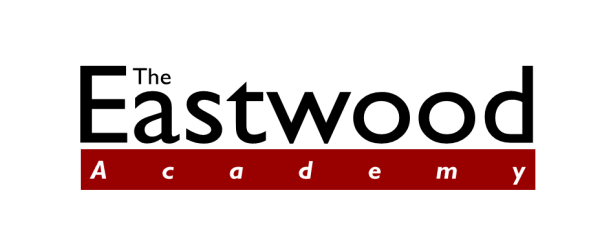 Believe, Succeed, TogetherIndividual Healthcare Plan (IHCP) TemplateGeneral DetailsGeneral DetailsPupil’s namePupil’s Year and HouseDate of birthMedical diagnosis or conditionClinic or hospitalContact namePhone numberOther agencies involvedCAF in place?Description of Medical NeedsDescription of Medical NeedsPupil’s symptomsTriggersSigns to look out forTreatmentsEquipment and facilities requiredMedicationMedicationName of medicationDoseMethod of administration and by whomWhen medication is to be takenSide effects and contra-indicationsDaily care requirementsSupportSupportSpecific support requiredArrangements for school trips and visitsOther Information (to be completed by the Academy)Other Information (to be completed by the Academy)What constitutes an emergency?Who is responsible in an emergency?What staff have received suitable training? 